УКРАЇНАЧЕРНІГІВСЬКА  МІСЬКА  РАДАВИКОНАВЧИЙ  КОМІТЕТ. Чернігів, вул. Магістратська, 7_______________________________________тел 77-48-08ПРОТОКОЛ № 3			засідання виконавчого комітету міської радим. Чернігів							Розпочато засідання о 10.15                                                                                             Закінчено засідання о 10.25                                                                                                 5 лютого 2019 рокуМіський голова								В. АТРОШЕНКОСекретар міської ради 							М. ЧЕРНЕНОК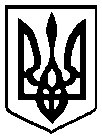                                                 Брали участь у засіданні:                                                Брали участь у засіданні:                                                Брали участь у засіданні:Головує:Головує:Атрошенко В. А. Атрошенко В. А. міський голова Члени виконавчого комітету міської ради:Атрощенко О. А.Атрощенко О. А.заступник міського голови Ломако О. А.Ломако О. А.заступник міського голови Фесенко С. І. Фесенко С. І. заступник міського голови – керуючий справами виконкому Хоніч О. П.Хоніч О. П.заступник міського голови Черненко А. В.Черненко А. В.заступник міського голови Черненок М. П.Черненок М. П.секретар міської ради Відсутні члени виконавчого комітетуміської ради:Власенко Ю. Д.Власенко Ю. Д.представник міської організації Всеукраїнського об’єднання"Батьківщина" Козир О. І.Козир О. І.головний архітектор проектів приватного підприємства «АРДІ КА» Запрошені на засідання виконавчого комітету міської ради:Дейнеко Є. В.Дейнеко Є. В.- заступник начальника управління житлово-комунального господарства міської ради (1)Кошельник В. І.Кошельник В. І.- головний інженер КП „Зеленбуд” міської ради (2)Лазаренко С. М.Лазаренко С. М.- начальник організаційного відділу міської ради (1 - 5)Лисенко О. Ю.Лисенко О. Ю.- начальник фінансового управління міської ради (1- 5)Миколаєнко Р. С.Миколаєнко Р. С.- начальник юридичного відділу міської ради (1 – 5)Подорван А. Ф.Подорван А. Ф.- начальник прес-служби міської ради (1 - 5)Редік А. В.Редік А. В.- заступник начальника загального відділу міської ради  (1 – 5) Ткач А. В.Ткач А. В.- начальник відділу взаємодії з правоохоронними органами, запобігання та виявлення корупції, мобілізаційної, оборонної та спеціальної роботи міської ради (3)Відповідно до Закону України «Про запобігання корупції» ніхто з членів виконавчого комітету міської ради не повідомив про реальний або потенційний конфлікт інтересівВідповідно до Закону України «Про запобігання корупції» ніхто з членів виконавчого комітету міської ради не повідомив про реальний або потенційний конфлікт інтересівВідповідно до Закону України «Про запобігання корупції» ніхто з членів виконавчого комітету міської ради не повідомив про реальний або потенційний конфлікт інтересів1. СЛУХАЛИ:	Про надання згоди на передачу зупинок громадського транспортуПро надання згоди на передачу зупинок громадського транспортуДоповідав:                                    Дейнеко Є. В.Виступив:                                      Атрошенко В. А.Доповідав:                                    Дейнеко Є. В.Виступив:                                      Атрошенко В. А.ГОЛОСУВАЛИ:"ЗА" – одноголосно"ЗА" – одноголосноВИРІШИЛИ:Рішення № 24 додаєтьсяРішення № 24 додається2. СЛУХАЛИ:	Про видалення зелених насадженьПро видалення зелених насадженьДоповідав:                                    Кошельник В. І.Виступив:                                      Атрошенко В. А.Доповідав:                                    Кошельник В. І.Виступив:                                      Атрошенко В. А.ГОЛОСУВАЛИ:"ЗА" – одноголосно"ЗА" – одноголосноВИРІШИЛИ:Рішення № 25 додаєтьсяРішення № 25 додається3. СЛУХАЛИ: Про погодження доповнень до Програми шефської допомоги військовим частинам Збройних сил України, Національної гвардії України та Державної спеціальної служби транспорту Міністерства інфраструктури України, які розташовані на території м. Чернігова, на 2018-2019 рокиПро погодження доповнень до Програми шефської допомоги військовим частинам Збройних сил України, Національної гвардії України та Державної спеціальної служби транспорту Міністерства інфраструктури України, які розташовані на території м. Чернігова, на 2018-2019 рокиДоповідав:                                    Ткач А. В.Виступив:                                      Атрошенко В. А.Доповідав:                                    Ткач А. В.Виступив:                                      Атрошенко В. А.ГОЛОСУВАЛИ:"ЗА" – одноголосно"ЗА" – одноголосноВИРІШИЛИ:Рішення № 26 додаєтьсяРішення № 26 додається4. СЛУХАЛИ:Про подання до окружної виборчої комісії одномандатного виборчого округу № 206 з виборів Президента УкраїниПро подання до окружної виборчої комісії одномандатного виборчого округу № 206 з виборів Президента УкраїниДоповідав:                                    Лазаренко С. М.Виступив:                                      Атрошенко В. А.Доповідав:                                    Лазаренко С. М.Виступив:                                      Атрошенко В. А.ГОЛОСУВАЛИ:"ЗА" – одноголосно"ЗА" – одноголосноВИРІШИЛИ:Рішення № 27 додаєтьсяРішення № 27 додається5. СЛУХАЛИ:Про внесення доповнення до Плану діяльності виконавчого комітету Чернігівської міської ради з підготовки проектів регуляторних актів на 2019 рікПро внесення доповнення до Плану діяльності виконавчого комітету Чернігівської міської ради з підготовки проектів регуляторних актів на 2019 рікДоповідав:                                    Миколаєнко Р. С.Виступив:                                      Атрошенко В. А.Доповідав:                                    Миколаєнко Р. С.Виступив:                                      Атрошенко В. А.ГОЛОСУВАЛИ:"ЗА" – одноголосно"ЗА" – одноголосноВИРІШИЛИ:Рішення № 28 додаєтьсяРішення № 28 додається